   OSNOVNA ŠKOLA VUGROVEC-KAŠINA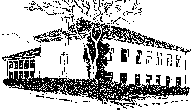 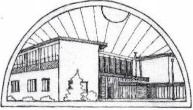 10362 KAŠINA, Ivana Mažuranića 43, p.p.1,  01/2055-035,  01/2056-837, MB: 3324281,                           OIB: 43748649227  E-mail:  ured@os-vugrovec-kasina.skole.hrPOPIS ČLANOVA UČITELJSKOG VIJEĆAškolska 2020./2021. godinaR.br.Prezime, imeArbutina, DavorkaBarbić, AdelaBenčik, DamirBriški, IrisBudak Lovrić, RenataCiković, MarijaCuljak, ĐurđicaDanilović, MajaDragija, MajaĐerđa, IrenaĐođo. PetraFacković, MartaFeist Kuruc, JelenaFerlin, StanislavFišter, SnježanaFrigan, TomislavGalunić, RadosavaHauer, KatarinaHinkelman, VesnaHvalec Mihelić, BernardicaJadanec, VericaJelinić, AnaJeren, AnitaJosić, MateaJovanović, TamaraJukić, KatarinaKašnar, VladoKeber, BrunoKlepac, DunjaKoščak, SanelaKovačić, KsenijaKranjčec Lajh, GabrijelaKrištof Lastavić, SuzanaLambevska, NatašaMamić, JosipaMarkić, JelenaMašić, AnteMaškarin, IrenaMatković, MatejaNovak, MirjanaObad, DamirOžanić, MartinaPašalić, JelenaPatačić, KristinaPavlic, KrunoslavPetrlić Nađ, IvanaPožgaj, DijanaPrugovečki, KristijanPrusec Kovačić, SnježanaRanec, LeaRezo, NinaRibarić, DubravkoRožić, MarijaSajković, KristinaSaraf, DanijelaSertić, MarinaŠarec, AnaŠarić Rogina, ZrinkaŠkoda, JanjaTrupeljak, TomislavTurajlić, SnježanaTurajlić, TinaTurčić, IvanaVidović, KlaraVidović, ValentinaVojnović, SunčicaVuger, VladimirVukorepa, AnicaŽivković, KatarinaŽuljević, Renata